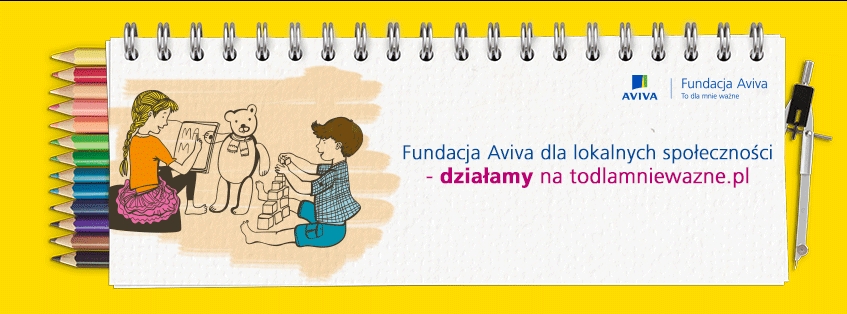 14 czerwca 2016Laureaci 4. edycji konkursu grantowego „To dla mnie ważne”, zorganizowanego przez Fundację AvivaInicjatywa: „Nic nie muszę, wszystko mogę!”Miejsce: Aleksandrów Kujawski, województwo kujawsko-pomorskieZgłaszający: Stowarzyszenie na Rzecz Dzieci i Osób z Niepełnosprawnością Radosny ZakątekPrzyznany grant: 23 000 złLiczba głosów w internetowym plebiscycie: 7 191Więcej info: http://todlamniewazne.pl/inicjatywa,944,nic-nie-musze-wszystko-moge.htmlInicjatywa: „PARKujemy. Mobilna Świetlica”Miejsce: Radwanice, woj. DolnośląskieZgłaszający: Stowarzyszenie: Aktywiści Społecznej Integracji BEZ BALASTUPrzyznany grant: 33 000 złLiczba głosów w internetowym plebiscycie: 6 836Więcej info: http://todlamniewazne.pl/inicjatywa,842,parkujemy-mobilna-swietlica.htmlInicjatywa: „Kuźnia marzeń”Miejsce: Lasocice, woj. WielkopolskieZgłaszający: Stowarzyszenie „ZMW"Przyznany grant: 20 000 złLiczba głosów w internetowym plebiscycie: 6 845Więcej info: http://todlamniewazne.pl/inicjatywa,863,kuznia-marzen.htmlInicjatywa: Plac zabaw „Miasteczko Strażackie”Miejsce: Pelplin, woj. PomorskieZgłaszający: Gmina PelplinPrzyznany grant: 28 000 złLiczba głosów w internetowym plebiscycie: 10 904Więcej info: http://todlamniewazne.pl/inicjatywa,1164,plac-zabaw-miasteczko-strazackie.htmlInicjatywa: „Sportowa Akademia Maluszka"Miejsce: Nagawczyna, woj. PodkarpackieZgłaszający: Ruch społeczny Razem dla NagawczynyPrzyznany grant: 18 000 złLiczba głosów w internetowym plebiscycie:  9 155Więcej info: http://todlamniewazne.pl/inicjatywa,1097,sportowa-akademia-maluszka.htmlInicjatywa: „Ogród Uśmiechniętych Dzieci”Miejsce: Aleksandria Druga, woj. ŚląskieZgłaszający: Fundacja Dzieci Wuja TomaPrzyznany grant: 20 000 złLiczba głosów w internetowym plebiscycie: 7 516Więcej info: http://todlamniewazne.pl/inicjatywa,1039,ogrod-usmiechnietych-dzieci.htmlInicjatywa: „W drodze na olimpijskie i paraolimpijskie szczyty”Miejsce: Wołomin, woj. MazowieckieZgłaszający: Fundacja Akademia Integracji Praca, Edukacja, SportPrzyznany grant: 20 000 złLiczba głosów w internetowym plebiscycie: 10 640Więcej info: http://todlamniewazne.pl/inicjatywa,857,w-drodze-na-olimpijskie-i-paraolimpijskie-szczyty.htmlInicjatywa: „Tęczowy Ogród Zmysłów”Miejsce: Stara Huta, woj. ŚląskieZgłaszający: Przedszkole z Oddziałami Integracyjnymi w Koziegłowach-Oddziały Zamiejscowe w Starej HuciePrzyznany grant: 28 000 złLiczba głosów w internetowym plebiscycie: 8 177Więcej info: http://todlamniewazne.pl/inicjatywa,847,teczowy-ogrod-zmyslow.htmlInicjatywa: „Pokoloruj świat mareckim uczniom”Miejsce: Marki, woj. MazowieckieZgłaszający: Stowarzyszenie Grupa Marki 2020 w imieniu grupy mieszkańców MarekPrzyznany grant: 20 000 złLiczba głosów w internetowym plebiscycie: 7 267Więcej info: http://todlamniewazne.pl/inicjatywa,852,pokoloruj-swiat-mareckim-uczniom.htmlInicjatywa: „Czas z rodzicem jest od tego, aby ćwiczyć na całego"Miejsce: Bronina, woj. ŚwiętokrzyskieZgłaszający: Stowarzyszenie Daj Dziecku NadziejęPrzyznany grant: 15 000 złLiczba głosów w internetowym plebiscycie:  8 132Więcej info: http://todlamniewazne.pl/inicjatywa,905,czas-z-rodzicem-jest-od-tego-aby-cwiczyc-na-calego.htmlWnioski oceniło jury w składzie: Małgorzata Kożuchowska, aktorka teatralna, filmowa 
i telewizyjna, aktywnie działająca na rzecz potrzebujących; Jasiek Mela, założyciel Fundacji Poza Horyzonty; dr Aleksandra Piotrowska, psycholog dziecięcy; Iga Młynarczyk, blogerka parentingowa angażująca się w akcje społeczne na rzecz dzieci; prof. Janusz Książyk, kierownik Kliniki Pediatrii, Żywienia i Chorób Metabolicznych w Centrum Zdrowia Dziecka w Warszawie; Paweł Woliński, prezes Fundacji Mamy i Taty; Jacek Olszewski, członek zarządu Fundacji Kropla Życia im. Agaty Mróz-Olszewskiej oraz Monika Kulińska i Agnieszka Wieczorek-Nowak z zarządu Fundacji Aviva. ***Aviva należy do największych grup ubezpieczeniowych w Europie i jest liderem rynku w Wielkiej Brytanii. Obsługuje 30 mln klientów w Europie, Azji i Ameryce Północnej. Aviva w Polsce działa od 1992 roku (do 2009 roku jako Commercial Union). Należy do pionierów nowoczesnych ubezpieczeń na życie i liderów rynku funduszy emerytalnych. Oferuje też produkty inwestycyjne, ubezpieczenia majątkowe dla firm i klientów indywidualnych, grupowe ubezpieczenia na życie i pracownicze programy emerytalne. Obsługuje 3,5 mln klientów i zarządza aktywami powierzonymi przez klientów o wartości ponad 50 mld zł. Dodatkowe informacje: www.aviva.pl, www.aviva.com.  Więcej informacji udzielają:AVIVA: Bohdan Białorucki, rzecznik prasowy, tel. 501 781 140, bohdan.bialorucki@aviva.pl Magdalena Wrzesińska, Fundacja Aviva, tel. 668 982 108, magdalena.wrzesinska@aviva.pl Lightscape:Izabela Śnitko, tel. 601 918 306, i.snitko@lightscape.pl